   Amanda Reason 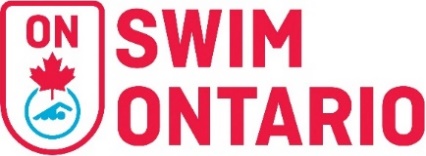 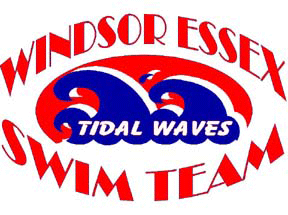 InvitationalMay 4-6 2018   DATE(S):		May 4-6 2018HOSTED BY:		Windsor Essex Swim Team    Western RegionLOCATION:	Windsor International Aquatic and Training Center (WIATC) 			411 Pitt St, Windsor, Ontario N9A 0B2 FACILITY:	10 lane pool with 3 m bulkhead dividing 50 m competition pool from warm-down pool Continuous warm-up and warm-down in 6 x 25 m lanes	Omega Quantum Electronic timing and LED display scoreboards 		Touch pads at both ends and non-turbulent lane markers PURPOSE:	Provide an opportunity to compete in a long course invitational at the WIATCMEET PACKAGE:	   COMPETITIONCOORDINATOR:	Dave Denyer   Level V       Email: davedenyer@sympatico.caMEET MANAGER:	Dina Ozols        Level IV      Email: dozols1@gmail.comOFFICIALS:	Julia Bujak			     Email zukchem@gmail.comDESCRIPTION:	Long course meters competition with preliminary heats and finals for 13 and over except 400, 800 and 1500 free, 400 IM and relays which will be timed finals   	A final for 200 m events A and B finals for 50 and 100 m events for more than 40 entries	Timed finals for 12 & under age groupCOMPETITION RULES:	  AGE UP DATE:	Ages submitted are to be as of May 4 2018MIXED-GENDER:	The host seeks an exemption from the requirement to swim events in gender separated events for the 800 m and 1500 m freestyle, on the following basis:	Due to facility or time limitations, swimming separated by gender would not permit all swims to be completed while offering reasonable opportunities to swim for all participants, and in particular on an equitable basis for swimmers of each gender. 	Mixed gender swims may also be permitted when, due to a missed swim, it is necessary for a referee to seed a swimmer in a heat of the same or shorter distance, for competitors of the opposite gender, on an exception basis.	In spite of this rule, any swimmer who achieves a record time at any level (regional, provincial, national etc, whether age group or open) will not be recognized for that record unless the coach has advised the referee prior to the start of the session that there is a possibility of the record being broken, and the referee insures that the swimmer competes with competitors of the same gender for his/her heat.	In the event that mixed gender swims are permitted pursuant to this policy, the results must still be posted separately by the gender of swimmers.ELIGIBILITY:	 	This is an invitational meet. Participation of this meet is at the full discretion of the host club.	Meet Management reserves the right to further limit individual swims to 3 per session and to limit heats if necessary to keep session times to within 4.5 hours.	Foreign competitors are welcome, subject to the provisions below.Para swimmers are welcomeFOREIGN COMPETITORS:	All swimmers and coaches must be duly registered and residents of the governing body for which they are competing. All swimmers and coaches must be in good standing with their respective governing swim body.	All swimmers and coaches must have primary residence within the province /state or country for which they claim registration. Proof of residency may be green card, student ID, driver’s license, college residence or other document as deemed acceptable by Swim Ontario and shall be submitted with the Proof of Residence and Registration Status form to Swim Ontario no later than 7 days prior to start of competition. 	Clubs from outside Canada need to provide a Proof of Insurance certificate from their swim association. The Proof of residence form (enclosed below) needs to be completed to include each coach and swimmer attending the meet.  Proof of Insurance and the Proof of Residence form should be sent to the meet manager at dozols1@gmail.com by April 25 2018.ENTRY FEE:                       Individual Events $10 (Deck entry $15)Relays Events: $15 (Deck entry $20)Swimmer Meet Entry Fee: $ 5Make cheques payable to: WEST Meets ENTRIES:		Entry Deadline: April 22 2018	NT entries are not permittedCONVERSION:		Entry times should be converted to LC 	Submit converted times using Hy-tek default conversion factorSCHEDULE OF SESSIONS  - meet manager may adjust session times as neededSCHEDULE OF EVENTS:	See event list COACH’SREGISTRATION:	COACH’S INFORMATION PACKAGE:	Pick up at the timing office off the pool deckSEEDING:	All entry times will be converted by club and/or host using the the default conversions factor in Hytek Meet Manager and seeded accordingly	Meet Management may combine age groups and events if time requires	12 and under will be timed finals in combined age groups split into 10 & under, 11 and 12 for awards	13 and over preliminaries will be swum together and separated into 13, 14, 15 & over for finals	There will be an A final for 13, 14, 15 and over There will be a B final for 50 and 100 m events with more than 40 entries	Relays will be timed finalsRelay ages: 10 and under, 11-12, 13-14, 15 and over. 2 swimmers may move up from a lower age category to complete a relay	800 and 1500 m free will open age group and will swim slowest to fastest with men and women seeded and swimming together and separated for awards There will be one mixed heat of 800 and 1500 m free swum in finals. These heats will have the 5 fastest male and 5 fastest female swimmers	400, 800 and 1500 m free and 400 IM may have limited numbers of heats depending on session length 	Heats of male and female swimmers may be combined to ensure proper session lengthTIME SPLITS:	DECK ENTRIES:	Deck Entries are Exhibition Only.  They are not eligible for scoring or awards.Deck entries will be accepted for empty lanes only (no new heats will be created).	Swimmers entered on deck must have a registration number as an active, registered, competitive swimmer. Date of birth must be provided       Deck entry fee: $ 15 (individual) $20 (relay) paid at time of deck entry       Swimmer Fee: $ 5 if not already registered for the meetCHECK IN 	Positive check in for 400 IM, 400 free, 800 free, 1500 freeScratches for preliminaries are before the start of warm up of the session	Deadline for scratches for finals are 30 minutes following the completion of the morning sessionSCORING:	No ScoringAWARDS:	Medals for 1st to 3rd for individual events 			Ribbons for 4th to 10th for individual events 			Ribbons for 1st to 3th for relays  	Age categories for individual awards: 10 & under, 11,12,13,14, 15 & over	Age categories for relay awards: 10 & under, 11-12, 13-14, 15 & over	Age category for 800 m and 1500 m freestyle is openMEET RESULTS: 		The meet will be run on Hy-Tek Meet Manager	Results will be posted as quickly as possible at the meet	Live Results / Meet Mobile will be available	RECORDING OF EVENT:  	SAFETY & LIABILITY:	Event ListMeet manager may limit heats in 400, 800 and 1500 m freestyle and 400 IM depending on session lengthRelay ages: 10 and under, 11-12, 13-14, 15 and over. 2 swimmers may move up from a lower age category to complete a relaySession 1  Friday May 4   All ages Warm-up 11-11:55  am Start 12 noonSession 2  Friday May 4    All ages  Warm-up 3-3:50 Start 4:00 pmSession 3  Saturday May 5     13 & over Warm-up 7:00-7:50 am  Start 8:00 amSession 4  Saturday May 5      12 & under  Warm-up 12:00-12:50 pm Start 1:00 pmSession 5  Saturday May 5  Finals  Warm-up 5:00-5:50 pm Start 6:00 pmSession 6  Sunday May 6      13 & over Warm-up 7:00-7:50 am  Start 8:00 amSession 7  Sunday May 6       12 & Under  Warm-up 12:00-12:50 pm Start 1:00 pmSession 8  Sunday  May 6  Finals  Warm-up 4:00-4:50 pm  Start 5:00 pm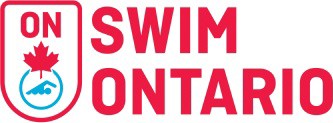 PROOF OF RESIDENCE AND REGISTRATION STATUSFOR ALL NON-SNC REGISTERED COACHES AND ATHLETES AT SWIM ONTARIO SANCTIONED COMPETITIONSNon-Swim Ontario/SNC registered athletes or coaches must prove the following1.  Registration with a FINA affiliated governing body (ie. USA Swimming)2.  Date of Birth3.  Proof of Registration – Registration #4.  Proof of Club Liability Insurance for a minimum of $2,000,0005.  Residency within country of the governing body by providing one of the following:		a) Student ID		b) Driver’s License		c) Green Card or passport		d) other documentation as accepted by Swim OntarioClub must attach proof of insurance – (ie. Insurance certificate) as well as copies of each athletes proof of residency (see above accepted documents)Please attach separate list if required.                                 I certify that the above information is accurate.(Print Name) Participating Club Representative	(Signature) Participating Club RepresentativeHost Club Administration(Print Name) Host Meet Manager                                            	(Signature) Host Meet ManagerNote: Meet Manager must submit to Swim Ontario no later than 7 days prior to the competition.HOTELSSession DatePrelim/FinalsWarm UpStartFinishEstimated Duration1May 4 Finals11:00-11:55 am12:00 noon3:00 pm3 h2May 4 Prelim/Final3:00-3:55 pm4:00 pm8:00 pm4 h3May 5Prelim7:00-7:55 am8:00 am12:00 noon4 h 4May 5Finals12:00-12:55 pm1:00 pm5:00 pm4 h5May 5Finals5:00-5:50 pm6:00 pm9:00 pm3 h6May 6Prelim7:00-7:55  am8:00 am12:00 noon4 h7May 6Finals12:00-12:55 pm1:00 pm4:00 pm3 h8May 6Finals4:00-4:50 pm5:00 pm8:00 pm3 hWomenEventMen1Open800 FreeFinalsOpen23Open1500 FreeFinalsOpen4512 & under400 IMFinals12 & under6713 & over400 IMFinals13 & over8WomenEventMen912 & under200 FreeFinals12 & under101113 & over200 FreePrelims13  & over121312 & under50 backFinals12 & under141513 & over50 backPrelims13 & over161712 & under50 breastFinals12 & under181913 & over50 breastPrelims13 & over202112 & under50 flyFinals12 & under222313 & over50 flyPrelims13 & over24WomenEventMen2513 & over200 BreastPrelims13 & over262750 FreePrelims2829200 BackPrelims3031100 FlyPrelims3233400 FreeFinals3435200 Medley RelayFinals36WomenEventMen3712 & under200 BreastFinals12 & under383950 FreeFinals4041200 BackFinals4243100 FlyFinals4445400 FreeFinals4647200 Medley RelayFinals48WomenEventMen3Mixed Open1500 free (one heat)FinalsMixed Open42513, 14, 15 & over200 breastFinals13, 14, 15 & over262713, 14, 15 & over50 freeFinals13, 14, 15 & over282913, 14, 15 & over200 backFinals13, 14, 15 & over301913, 14, 15 & over50 breastFinals13, 14, 15 & over203113, 14, 15 & over100 flyFinals13, 14, 15 & over321113, 14, 15 & over200 freeFinals13, 14, 15 & over12WomenEventMen4913 & over100 BreastPrelims13 & over5051200 FlyPrelims5253100 FreePrelims5455200 IMPrelims5657100 Back       Prelims5859200 Free RelayFinals60WomenEventMen6112 & under100 BreastFinals12 & under6263200 FlyFinals6465100 FreeFinals6667200 IMFinals6869100 BackFinals7071200 Free RelayFinals72WomenEventMen1Open800 Free (1 heat)FinalsOpen24913, 14, 15 & over100 BreastFinals13, 14, 15 & over501513, 14, 15 & over50 BackFinals13, 14, 15 & over165113, 14, 15 & over200 FlyFinals13, 14, 15 & over525313, 14, 15 & over100 freeFinals13, 14, 15 & over545513, 14, 15 & over200 IMFinals13, 14, 15 & over565713, 14, 15 & over100 BackFinals13, 14, 15 & over582313, 14, 15 & over50 FlyFinals13, 14, 15 & over24GOVERNINGBODYCLUB NAMESWIMMERCOACHNAMEATHLETE DATE OF BIRTH Day/month/yearREGISTRATION NUMBERPROOF OF RESIDENCYComfort Inn$140.0010101010One QueenStephanie Middleton$140.0030303030Two Queensstephanie@sunraygroup.ca226-280-4765Comfort Inn & Suites$140.0010101010One QueenStephanie Middleton$140.0020202020Two Queensstephanie@sunraygroup.ca226-280-4765Comfort Suites$140.0015151515Two QueensStephanie Middletonstephanie@sunraygroup.ca226-280-4765Hampton Inn & Suites$149.00515155One KingGail Major$155.001020205Two Queensgail.major2@hilton.com(519) 976-2003Holiday Inn & Suites Ambassador Bridge$149.0040404040Two QueensKim McDonald$159.0010101010King Suitekim.mcdonald@whg.com(519) 966-3274Holiday Inn Downtown (to be rebranded)$149.0040404020Two DoublesLuisa Moroluisa.moro@sunraygroup.ca(519) 256-4656Holiday Inn Express Downtown$150.0020505015Two QueensHeather NantauSales@windsor-downtown.com(519) 258-7774 Ext. 7100Quality Inn & Suites$140.0022222222One KingRashmi Juneja$140.0079797979Two Queens519-258-8411sales@qualityinnwindsor.comTowneplace Suites by Marriott$159.005555One KingPaula Beach$169.0015151515Two Queenspaula@sunraygroup.ca519-564-9833